OPENER EXAM PHYSICS FORM 3GATITU MIXED SEC SCHOOLState two ways in which polarization reduces the current produced by a simple cell.	2mksExplain any two special features of clinic thermometer.					2mksGive the difference between cohesion and adhesion.					2mksExplain three factors affecting thermal conductivity.					3mksList two defects of a simple cell 							2mksExplain how you can minimize the two defects.					2mksExplain why the lead acid accumulator must not be left discharged for a length of time.1mkState two ways of maintaining an accumulator so that it serves you for a longer period of time.2mksVentilation is normally placed high on the wall next to the ceiling. Explain why.	2mksDistinguish between a transverse and a longitudinal wave.				2mksA current of 0.08A passes in a circuit for 2.5 minutes. How much charge passes through a point in the circuit?									2mksState three uses of an electroscope.							3mksGive the difference between a real and a virtual image.			 	2mksState two ways of increasing the size of the image formed by a pinhole camera.	2mksThe figure below shows a light bar pivoted at a point and cuted on by various forces such that it remains in equilibrium. Determine the 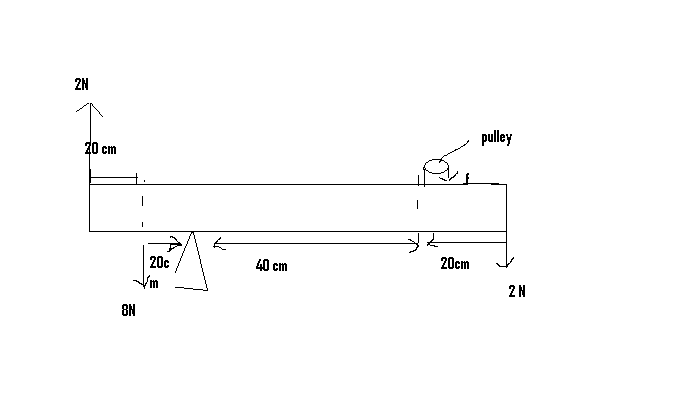 Total clock wise moments.							3mksTotal anti clock wise moments							3mksForce f 										2mksAn object is placed 30 cm from a concave mirror of focal length 20 cm. calculate:The image position								2mksThe magnification 								2mksIn an experiment, a spiral spring was hung vertically from a stand and various weights was noted. The results were recorded as shown in the table.Plot the graph of load (y – axis) against the extension of the spring.		5mksFrom the graph determine the elastic limit of the spring.			1mkFrom the graph, determine the spring constant within Hooke’s law.		2mksLOAD (N)00.20.40.60.81.01.2EXTENSION(CM)00.951.92.93.95.57.25